                                            O  BÍTEŠSKÝ   KOLÁČ                                                              4.6. 2017  neděle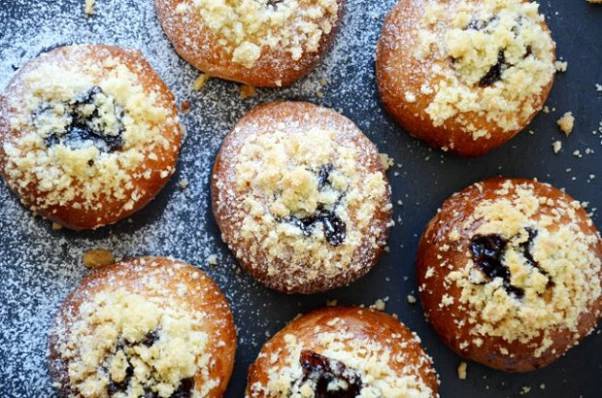 TJ Spartak Velká Bíteš  ve spolupráci s TJ MG Elvis Třebíč Vás srdečně zve na závod moderní gymnastiky jednotlivkyň Závod je hlavně určený pro malé a začínající gymnastky všech věkových kategorií.Místo konání : TJ Spartak velká Bíteš                        Sportovní hala                        Tyršova 617                        Velká Bíteš 595 01Startovné :  250,-KčZahájení závodu v 10 hodinKategorie závodu :Akrobacie A :  2013,  2012,  2011,  2010Akrobacie B : 2013 ,  2012,  2011,  2010,  2009  Kategorie Naděje nejml.:  2011  BNKategorie Naděje nejml. : 20010 BNKategorie Naděje nejml. : 2009 BNKategorie Naděje ml :  2007 LNKategorie Kadetky ml. :  2006 LNKategorie Kadetky ml. :  2005  LNKategorie Kadetky st. :  2004 LNKategorie Kadetky st. : 2003 LNKategorie Kadetky st. : 2002 LNKategorie Dorostenky  :  2001 LNPodmínkou účasti 1-2 kvalifikované rozhodčí.Přihlášky zasílejte na email       tjmgelvis@seznam.cz    28.5.2017 Počet gymnastek 10 , větší množství závodnic: konzultace na tel.  608 443  822- DočkalováPodrobné informace zašleme přihlášeným oddílům.                                          Za pořádající oddíl se na setkání s Vámi těší Inka Dočkalová 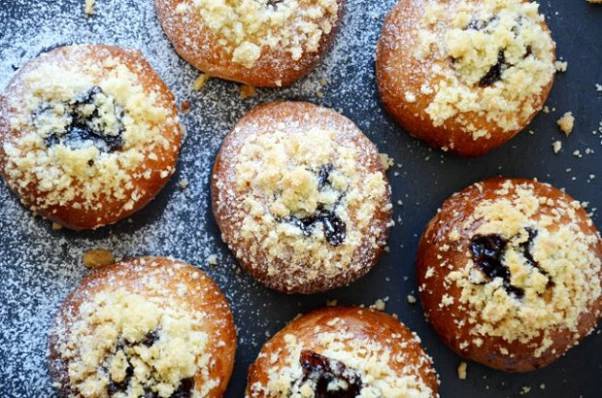 